Camp Michel Perrin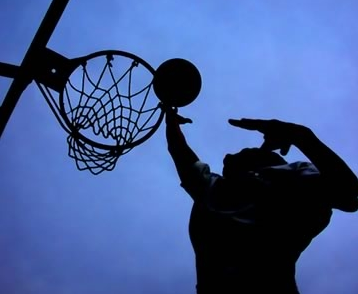 Lancy Basketdu Ma 2 au Je 4 avril 2013Catégorie : U10, U12 et U14 (enfants nés de 1999 à 2004)
Horaires : 09h00 à 16h30
Prix : 150 CHF pour les membres de Lancy 
180 CHF pour les non-membres
repas de midi au restaurant inclusCe stage a pour but de permettre aux jeunes participants de parfaire leurs fondamentaux. Ainsi que leurs potentiels technique, physique et pré-tactique, tout ceci en respectant la règle des 3P (Plaisir, Performance et Progrès), autour de la notion de plaisir et de jeu, essentielle à leur âge.Attention, les places sont limitées, le délai d’inscription est fixé au 15 mars 2013.Inscription par email à : camp.michel.perrin@lancybasket.ch 
en précisant le nom, prénom, date de naissance de l’enfant et le club dans lequel il/elle évolue.Renseignements complémentaires auprès de : 
Michel Perrin 076 227 54 27 ou  Claude Caillon 078 850 66 51